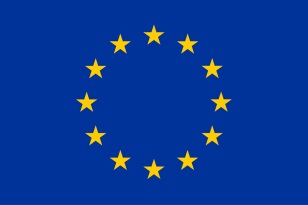 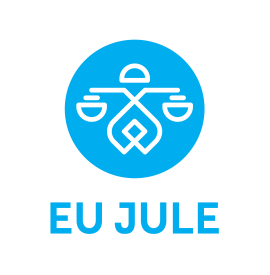 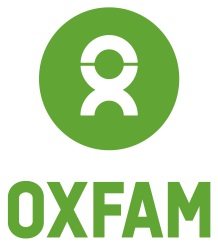 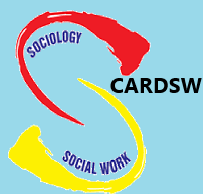 ĐIỀU KHOẢN THAM CHIẾUHà Nội, ngày 16 tháng 2 năm 2022Tuyển nhóm chuyên gia trong nước viết Cẩm nang về các quy định, chính sách, pháp luật,  luật bảo vệ môi trường 2020 liên quan đến hoạt động khai thác thuỷ sản. Bối cảnh nghiên cứu:Hồ Hoà Bình nằm trong khu vực hồ thuỷ điện Hoà Bình, là hồ chứa nước nhân tạo lớn nhất Đông Nam Á, có diện tích trên 10.450 ha trải rộng trên địa bàn 17 xã thuộc 5 huyện, thành phố của tỉnh Hòa Bình bao gồm: Thành phố Hoà Bình và 4 huyện: Cao Phong, Đà Bắc, Tân Lạc, Mai Châu với chiều dài 80 km. Người dân ở các xã ven hồ đã phát triển nghề khai thác thuỷ sản. Có 5 xã, phường đông người dân làm nghề khai thác, đó là: Phường Thái Bình, thành phố Hoà Bình (50 hộ); Xã Hiền Lương (102 hộ) và xã Vầy Nưa, huyện Đà Bắc (200 hộ); xã Tiền Phong, huyện Đà Bắc (350 hộ); Xã Suối Hoa, huyện Tân Lạc (260 hộ). Có 2 xã có số hộ làm nghề khai thác thuỷ sản đông nhất và tỷ lệ hộ nghèo của xã rất cao, năm 2020 xã Vầy Nưa (38,4% hộ nghèo), xã Tiền phong (45,9% hộ nghèo). Qua số liệu khảo sát năm 2020 tại 5 xã, phường nêu trên của dự án “Điều tra nguồn lợi thuỷ sản vùng nội đồng giai đoạn 2018-2020” mà chúng tôi trực tiếp tham gia thì 85% số hộ làm nghề khai thác là dân tộc Mường, 18% không đi học, 98% hộ khai thác thuỷ sản ngay tại địa bàn trong xã, 48,0% là nữ làm nghề khai thác, 81,1% số hộ từng bị xử phạt vi phạm các quy định trong lĩnh vực khai thác (bao gồm sử dụng chất nổ, xung điện, chất độc để khai thác thuỷ sản, sử dụng lưới có mắt lưới nhỏ khai thác cá con vi phạm quy định về đánh bắt thuỷ sản). Khi được hỏi về hiểu biết của người dân về các quy định, pháp luật cho thấy tỷ lệ người dân hiểu biết về các quy định rất thấp nên bị xử phạt nhiều (biết về kích thước mắt lưới cấm sử dụng là 3,3%, đối tượng thuỷ sản bị cấm khai thác 21,3%, kích thước loài thuỷ sản được phép khai thác 19,7%, biết về việc cấm sử dụng chất độc, hoá chất, xung điện là 15,3%). Đây là điều mà Sở Tư pháp, Sở Tài nguyên môi trường, Sở Nông nghiệp và phát triển nông thôn Tỉnh Hoà Bình rất trăn trở trong những năm gần đây chưa giải quyết được, công tác truyền thông, tuyên truyền về chính sách, pháp luật môi trường cũng có triển khai nhưng chưa thực sự đến với phụ nữ nghèo, dân tộc, làm nghề khai thác thủy sản. Trên cơ sở kết quả nghiên cứu thực trạng và các yếu tố tác động đến hoạt động khai thác thủy sản tại khu vực Hồ Hòa Bình, tỉnh Hòa Bình tại 5 xã phường tháng 12/2021-1/2022. Trung tâm CARDSW sẽ tuyển nhóm chuyên gia trong nước Xây dựng Cẩm nang về các quy định, chính sách, pháp luật, luật bảo vệ môi trường 2020 liên quan đến hoạt động khai thác thuỷ sản. Cẩm nang sẽ được phát trong các lớp tập huấn và cho người dân trong quá trình triển khai dự án. Nhằm các mục tiêu: Tuyên truyền về Chỉ thị số 19/CT-TTg của Thủ tướng Chính phủ, ngày 30/7/2014: Tiếp tục đẩy mạnh triển khai thực hiện Chỉ thị số 01/1998/CT-TTg ngày 02 tháng 01 năm 1998 của Thủ tướng Chính phủ về việc nghiêm cấm sử dụng chất nổ, xung điện, chất độc để khai thác thủy sản và tăng cường bảo vệ nguồn lợi thủy sản trong thời gian tới. Tuyên truyền về thông tư số 19/2018-TTBNN&PTNT, Hướng dẫn về bảo vệ và phát triển nguồn lợi thuỷ sản; Luật số 72/ 2020/QH14 Bảo vệ môi trường (Chương II, Mục 1, Bảo vệ môi trường nước: Điều 7- Điều 9 về bảo vệ môi trường nước mặt phải gắn với bảo tồn đa dạng sinh học, bảo vệ môi trường thủy sinh…). Bên cạnh đó thành lập các câu lạc bộ tại 5 xã phường để chị em phụ nữ thường xuyên gặp gỡ, chia sẻ kiến thức về pháp luật, chia sẻ kinh nghiệm làm nghề khai thác, nhắc nhở nhau không vi phạm các quy định, pháp luật liên quan đến nghề khai thác thủy sản. Từ đó duy trì được sản lượng cá, đảm bảo thu nhập thường xuyên bền vững từ nghề khai thác thuỷ sản.Các hoạt động được lồng ghép nhằm nâng cao năng lực cho cán bộ các ban ngành đoàn thể của địa phương nắm vững các quy định, pháp luật, Luật Bảo vệ môi trường 2020. Đặc biệt cùng tham gia các hoạt động kiểm tra, giám sát, hỗ trợ kịp thời cho các hộ dân làm nghề khai thác thủy sản tránh bị xử phạt do vi phạm các quy định trong lĩnh vực khai thác. Nhờ đó góp phần nâng cao chất lượng đời sống cho phụ nữ dân tộc thiểu số, đảm bảo công bằng và an sinh xã hội, rút ngắn khoảng cách phân tầng xã hội giữa các nhóm dân tộc. Mục tiêu và phạm vi của cẩm nang2.1. Mục tiêu cẩm nang - Trình bầy các chính sách, pháp luật, luật bảo vệ môi trường 2020, liên quan đến hoạt động khai thác thủy sản2.2. Phạm vi nội dung cẩm nang Các chính sách, pháp luật hiện hành, luật bảo vệ môi trường 2020, liên quan đến hoạt động khai thác thủy sản, Luật thuỷ sản 2017Các chính sách, quy định của tỉnh Hoà Bình liên quan đến môi trường trong hoạt động khai thác thuỷ sản2. Sản phẩm dự kiến-  1 Cuốn cẩm nang 30 trang về các quy định, chính sách, pháp luật, luật bảo vệ môi trường 2020 liên quan đến hoạt động khai thác thuỷ sản3. Yêu cầu của tư vấn3.1. Đối với chuyên gia/ nhóm chuyên gia 	Hoạt động này đòi hỏi chuyên gia/nhóm chuyên gia có kinh nghiệm viết cẩm nang về chính sách, pháp luật, luật bảo vệ môi trường liên quan đến hoạt động khai thác thuỷ sản. Cụ thể như sau: (1) Về trình độCó trình độ ThS Xã hội học, Công tác xã hội, Luật học trở lên. (2) Chuyên môn:	Hiểu biết về người dân vùng dân tộc thiểu số, khai thác thuỷ sản, bảo vệ môi trường.  (3) Kinh nghiệm.Có ít nhất 5 năm kinh nghiệm viết các cẩm nang, tài liệu hướng dẫnCó kinh nghiệm làm việc với tổ chức Liên hợp quốc (UN), các tổ chức quốc tế khácYêu cầu tư vấn gửi đề xuất nội dung, kế hoạch, chương trình phương pháp và dự trù kinh phí, ngày công thực hiện  (4) Thời gian dự kiến: 1/ 3– 15/3/2022 (5) Phí chuyên gia: Phí chuyên gia được trả theo mức của nhà tài trợ: 3.2. Hồ sơ ứng tuyểnĐề xuất ngân sách chi tiết;Sơ yếu lý lịch (CV) của thành viên nhóm tư vấn;Hồ sơ đề nghị của chuyên gia xin gửi về Trung tâm Nghiên cứu ứng dụng và Phát triển Công tác xã hội, Khoa Xã hội học, Trường ĐHKHXH&NV, ĐHQGHN336 Đường Nguyễn Trãi, Thanh Xuân, Tp Hà NộiEmail: kimhoaxhh@yahoo.com, ntkhoaxhh@gmail.com; ĐT: 0913507729Trước ngày 1/3/2022                                                                                                                GIÁM ĐỐC                                                                                                   PGS.TS. Nguyễn Thị Kim Hoa